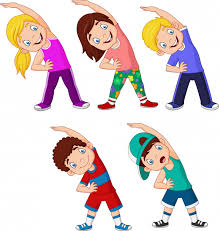 ŚRODA 7.04.2021Temat dnia: MOJA ULUBIONA ZABAWA RUCHOWAWitajcie Drodzy Rodzice i Drogie Tygryski.Na początek zapraszam dziś do ćwiczeń stóp – zamiast woreczka można wykorzystać inny przedmiot:Bicie brawa – dziecko leży na plecach i próbuje bić brawo stopami.Lusterka – maluch siada na podłodze plecami oparty o ścianę. Wyobraża sobie, że na spodzie każdej stopy ma lusterko, przegląda się raz w jednym, raz w drugim.Rowerek – dziecko leży na plecach, trzymając stopami woreczki z grochem i wykonuje ruchy jak podczas jazdy na rowerze.Skarpetki – zdejmowanie skarpetek stopami, bez pomocy rąk.Podrzucanie woreczka – gdy dziecko stoi na macie, na jedną ze stóp kładziemy mu woreczek z grochem. Dziecko próbuje podrzucić woreczek jak najwyżej i złapać go w dłonie.Piłka – dziecko siada na macie z piłką włożoną między stopy. Kładzie się na plecy, po czym próbuje stopami przenieść piłkę w dłonie.Malowanie stopami – malec siada na krześle. Pod stopami kładzie się bok rysunkowy. Między pierwszy a drugi palec stopy wkłada się flamaster, po czym dziecko próbuje nim malować po papierze.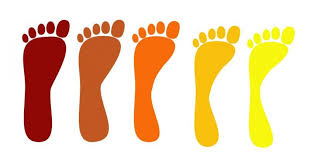 Obejrzyjcie obrazek − Co robią dzieci? − Co wy robicie na świeżym powietrzu? − Jakie zabawy ruchowe najbardziej wam się podobają? 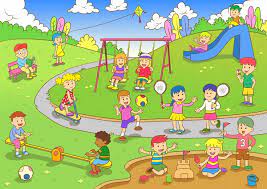 Zapraszam do zabawy - Gimnastyka przedszkolaka-  ruletkahttps://www.google.com/url?sa=i&url=https%3A%2F%2Fwordwall.net%2Fpl%2Fresource%2F1069314%2Fgimnastyka-przedszkolaka&psig=AOvVaw2jTNSNJtZVaWXBvERu2XD0&ust=1617384882636000&source=images&cd=vfe&ved=0CAIQjRxqFwoTCJCwp8DK3e8CFQAAAAAdAAAAABAENarysuj  siebie podczas zabaw ruchowych na podwórku. 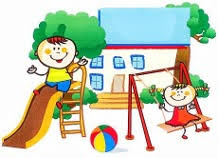 POWODZENIA !!!